.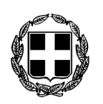 ΕΛΛΗΝΙΚΗ ΔΗΜΟΚΡΑΤΙΑ                                                                                                                                ΝΟΜΟΣ ΔΩΔΕΚΑΝΗΣΟΥ				                           		            ΔΗΜΟΣ  ΚΩ		  ΠΡΟΣ: ΔΗΜΟΤΙΚΟ  ΣΥΜΒΟΥΛΙΟ   									       ΣΥΝΕΔΡΙΑΣΗ 22η                  	 Κοιν.: κ.κ.  Συμβούλους Δημοτικών Κοινοτήτων.  ΠΡΟΣΚΛΗΣΗ ΣΑΣ ΠΡΟΣΚΑΛΟΥΜΕ ΣΕ TAKTIKH ΣΥΝΕΔΡΙΑΣΗ ΤΟΥ ΔΗΜΟΤΙΚΟΥ ΣΥΜΒΟΥΛΙΟΥ ΚΩ, ΣΤΗ ΔΗΜΟΤΙΚΗ ΕΝΟΤΗΤΑ ΗΡΑΚΛΕΙΔΩΝ & ΣΤΗΝ ΑΙΘΟΥΣΑ ΣΥΝΕΔΡΙΑΣΕΩΝ ΤΗΣ ΑΓΙΑΣ ΤΡΙΑΔΑΣ ΣΤΗΝ ΔΗΜΟΤΙΚΗ ΚΟΙΝΟΤΗΤΑ ΑΝΤΙΜΑΧΕΙΑΣ, ΣΤΙΣ 20 ΟΚΤΩΒΡΙΟΥ 2014, ΗΜΕΡΑ ΔΕΥΤΕΡΑ & ΩΡΑ 18:00, ΜΕΤΑ ΤΟ ΜΕ ΑΡΙΘ. ΠΡΩΤ. ΕΙΣΕΡΧ.: 35771/14-10-2014 ΑΙΤΗΜΑ ΤΟΥ 1/3 ΤΟΥ ΣΥΝΟΛΙΚΟΥ ΑΡΙΘΜΟΥ ΤΩΝ ΜΕΛΩΝ ΤΟΥ ΣΥΜΒΟΥΛΙΟΥ, ΣΥΜΦΩΝΑ ΜΕ ΤΙΣ ΔΙΑΤΑΞΕΙΣ ΤΟΥ ΑΡΘΡ. 67 ΠΑΡ. 2 ΤΟΥ Ν. 3852/2010 (ΦΕΚ  Α’ 87/7-6-2010),  ΜΕ ΜΟΝΑΔΙΚΟ ΘΕΜΑ ΣΤΗΝ ΗΜΕΡΗΣΙΑ ΔΙΑΤΑΞΗ: “Λήψη απόφασης για την άμεση και προσωρινή μεταστέγαση του 7ου Δημοτικού Σχολείου Κω”.Ο ΠΡΟΕΔΡΟΣ ΤΟΥ Δ.Σ.Ν.Γ.ΜΥΛΩΝΑΣ